NYHETSBREV FRÅN VARUFÖRSÖRJNINGENDiabetesmaterial, VF2019-0007 Upphandlingen är en sammanslagning av ”Diabetestekniska hjälpmedel” och ”Insulinpumpar och tillbehör”Tilldelningsbeslut meddelat. Nytt avtal beräknas starta 2020-09-01.Följande tre produktgrupper har blivit överprövade och dessa kan inte avtalas förrän förvaltningsrätten kommit med sitt beslut:54 Teststicka till glukosmätare bas55 Teststickor till ketonmätare/glukosmätare58 Kanyl till insulinpennaLänk till avtalens sida på Varuförsörjningens hemsida:http://varuforsorjningen.se/avtalade-artiklar/kategorier/diabetesmaterial/Vid frågor, ta gärna kontakt med kategoriledare Öyvind Bjerke per e-post: oyvind.bjerke@varuforsorjningen.se eller telefon: 018 – 611 66 97Inkontinensmaterial, VF2018-0007 o VF2019-0016Information från Sanicare om restsituationen av Sanifix fixeringsbyxor.Vid frågor, ta gärna kontakt med kategoriledare Fredrik Johansson per e-post fredrik.johansson@regionuppsala.se eller telefon 018-617 24 25
Kemisk-tekniska produkter VF2016-0010Till följd av vårens tvålbrist har vi adderat tvål 600 ml från B Braun som alternativ. Vid frågor, ta gärna kontakt med kategoriledare Christina Gustafsson per e-post: christina.ingrid.gustafsson@regionuppsala.se  eller telefon: 018 – 6178324Operations- och undersökningshandskar, VF2015-0077 Det finns tecken på att det kan komma att bli global brist på undersökningshandskar och att de eventuella ersättningshandskar som hittas blir väldig mycket dyrare än de avtalade. Det är därför bra om alla har detta i åtanke och undviker eventuell onödig användning av undersökningshandskar, utifall det förekommer.  Vid frågor, ta gärna kontakt med kategoriledare Tommie Ullman per e-post: tommie.ullman@regionuppsala.se
 eller telefon: 018 – 617 20 55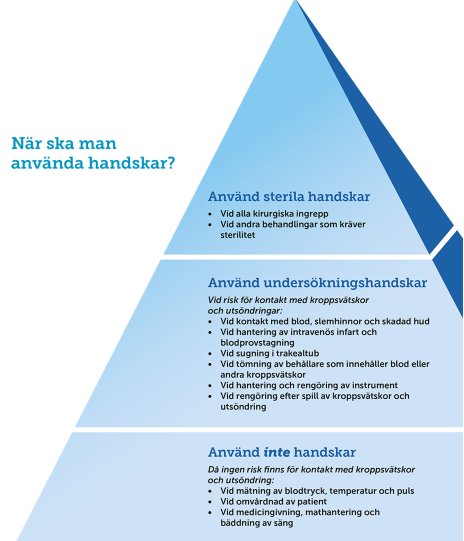 Papper och plastmaterial, VF2018-0022	Gällande produktgrupp:55 Skyddspåse till autoklavkorg63 Värmeisolerande formar76 SkyddsplastHar samtliga dessa gått till förhandlat förfarande och avtal tecknas inom en snar framtid. Vid frågor, ta gärna kontakt med kategoriledare Christina Gustafsson per e-post: christina.ingrid.gustafsson@regionuppsala.se  eller telefon: 018 – 6178324Papper och Plastmaterial, VF2019-0026 Omtag Inom produktgrupp 92, Skyddsprodukter, har avtal slutits med Swedol, artiklarna finns tillgängliga här Vid frågor, ta gärna kontakt med kategoriledare Christina Gustafsson per e-post: christina.ingrid.gustafsson@regionuppsala.se  eller telefon: 018 – 6178324Sjukvårdsmaterial allmänt, VF2016-0178-11Till användarna av 3M ™ Surgical Clipper Professional Modell 9681. Det gäller en potentiell försämring av batteriet ifall laddningen inte sker på föreskrivet sätt. För att undvika en potentiell försämring av batteriet, ladda Clippern efter varje användning och förvara den i laddaren då den inte används. http://varuförsörjningen.se/artiklar/sjukvardsmaterial-allmant/klipphuvud-t-haravkortare-3m-9681-52602Vid frågor, ta gärna kontakt med kategoriledare Tommie Ullman per e-post: tommie.ullman@regionuppsala.se
 eller telefon: 018 – 617 20 55InformationsträffarUnder hösten hoppas vi komma igång med informationsträffar igen.
Dessa är bokade men kan komma att ändras beroende på Coronaläget.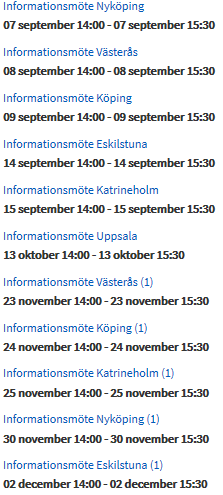 VFnrBenämningLeverantörPrisVia VF/DL60269Flytande tvål 600ml m pumpB Braun16,00VFVFnrBenämningLeverantörPrisVia VF/DL60260Skyddsglasögon ofärgade imfria m täckta ventilhålSwedol115VF60261Handske arbets herr 10,0 ofodrad svinnarv/bomullSwedol34VF60262Hörselskydd propp skum rörformad ear classicSwedol1,40VF60263Hörselskydd propp skum, rundad 3M 1100Swedol2,11VF60265Hörselskydd propp skum m bygel m konformad proppSwedol49VF60266Reservpropp t hörselskydd m bygel rundadSwedol13,9VF60267Hörselskydd/kåpa hjässbygel peltor optimaSwedol133VF